Template – College Panhellenic Governing Documents AmendmentTo amend Association Name Panhellenic Bylaws, Article V. Panhellenic Council, Section 8. Vote Requirements. B. as follows:Rationale: This change is necessary in order to provide an opportunity for passage of legislation in a timely manner within the Panhellenic. A 2/3 vote is still required to approve extension as indicated in the appropriate section of these bylaws. 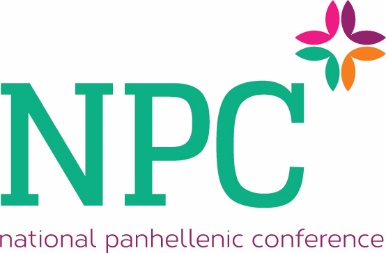 Currently readsProposed amendmentIf adopted, will readB. A two-thirds vote of the Panhellenic Council shall be required to approve all votes, unless specified in these bylaws.B. A two-thirds majority vote of the Panhellenic Council shall be required to approve all votes, unless specified elsewhere in these bylaws.B. A majority vote of the Panhellenic Council shall be required to approve all votes, unless specified elsewhere in these bylaws